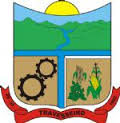 CÂMARA DE VEREADORES DE TRAVESSEIRO - RSFone: (51) 3759-1233 E-mail: camaradevereadores@travesseiro.rs.gov.br Subsídios e Remuneração dos Cargos e Empregos Públicos.QUADRO DOS CARGOS EM COMISSÃO DA CÂMARA MUNICIPAL DE VEREADORES DE TRAVESSEIROSUBSÍDIOS AGENTES POLÍTICOSTravesseiro, 22 de fevereiro de 2024.Debora EspichAssessora LegislativaCargoPadrãoVencimento do Cargo R$Carga horária semanalAssessora LegislativaCC33.225,1336 horasAgenteSubsídioVereador1.409,49Presidente2.114,26